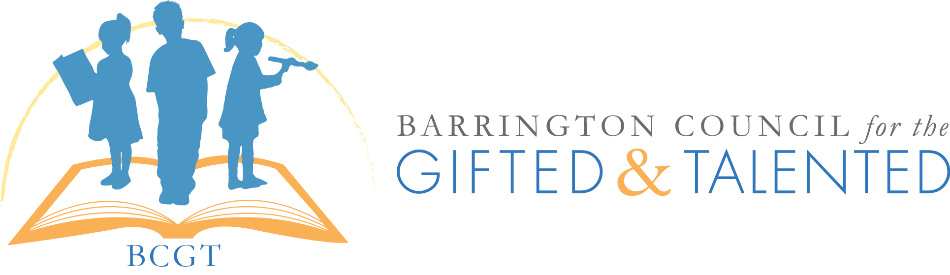 Barrington Council for Gifted and Talented - Meeting MinutesSeptember 11, 2019, Barrington Area LibraryIn Attendance: Michelle Farr, Stephanie Brudvik, Heather Gresham, Becky Weigel, Amy Lynn KasperOpen & review/approve May minutes – StephanieHeather made motion to approve.  Michelle seconded.President’s Report – Michelle & Amy LynnThank you to Doris for her work on Grants in prior years, she is no longer continuing in the positionVacant Positions: President Elect, Grants, Communications, Rose LiaisonStephanie to ask Monika Stevens if she is interested in working as Grants position – maybe with a co-chair if needed.  Or with programs and events reaching out with staff members.Communications – need someone to update website and social media; Stephanie and Michelle doing it in the interimRose liaison – last year’s liaison has someone in mind.Extended Services Update – Becky1 new extended teacher – Edie Rudolph (from Crystal Lake);  lots of shifts moving between schoolsHas list of all extended teachers and emails that she will sharePlans to utilize professional dev time on Wednesdays to work with extended team; Lisa Christianson will be team leader for elementary team.  TBD for middle school.New teacher education meeting included some info about gifted students and the 220 extended Recap of identification criteria90% of local norms for extended pull-out95% of local norms plus 137 WISC or higher  for ESC230 new students, in 3rd -8th, to B220 this year – all took MAP test for evaluation; 13 students will continue on in assessment for extended services (taking CoGAT).  Becky voiced concerned about the 7th and 8th graders that may have their schedules disrupted if their schedules are changed to accommodate extended classes.State of IL has approved not making up snow days if district can coordinate expected work for snow days. District is working on this.  It is a possibility for this year.Brian Harris will be retiring at the end of next year. Grants Update - MichelleMichelle to follow up with Doris on timelineMembership Update – Heather5 new annual members – 2 from summer; 3 from back-to-school eventTreasury Update – Kathleenemailed from KathleenCurrent Balance = $3,022.69Inflows since May 1 = $285.35 (mostly membership fees)Outflows since May 1 = $605.76 (Grant checks cashed = $549, Food for Game Night = $22.46, Speaker Fees = $60)Checks outstanding = $139.17 (Speaker "fees" for Harris/Jordan luncheon fees $60, Trampoline party food $34.34, Social night food $44.83)Balance available = $2,883.52 - $1500 minimum (if still required) = $1383.52Programs - Amy Lynn, MichelleBack to School Bash Successful; would like to do it againGame NightStephanie will lead againFriday, Oct 11, 6:30-8 pm Becky reserved Board Room in new district building Amy Lynn to get 3-5 high school volunteers; 6-8:30Budget is $150 – Stephanie to buy snacks;  Guests will be encouraged to bring a reusable water bottleBecky to find out if we need to pay a custodian to vacuum afterwardsPricing is $10/non-member family; free for membersVet VisitAmy Lynn contacted Animal Hospital at the ShoresRoslyn Road school MP room approvedPossibly a Wednesday nightDiscussed if no fee charged, we would gift the vet a gift card Targeting 3-6th gradesHopefully in fallRobotics meet and tourno date yetwill be in BHS cafeteriano fee can be charged, must be a free event8th Grade Transition NightShould we have it? We all agreed that it would be good to keep going with itWill Kathleen be willing to head it?  Michelle to askSummer ShowcaseMichelle will talk to Amanda Schrof, who worked on it last year with Pam, to see if she is interested in helping again. Art NightOpen middle school art to expose what it is to encourage students to apply3rd-6th graders get invited to view projectsportfolios due mid to late springLast year’s apps due early April, so early March or February?More Occupation EventsMichelle’s husband is a patent attorney – maybe event with himPossibly orthopedic surgeon?  Next year?Communications Plan - MichelleNeed someone to update Facebook/Website/Other Social Media? School Liaisons – Any and all can share updates or ideasShould the liaisons gather gifts for extended teachers like the room parents do for homeroom teachers?Something for birthday, holiday break, teacher appreciationAmy Lynn will coordinateNeed a liaison for RoseWould like a 2nd liaison for Hough so we have one ESC and one for pull-outMichelle to confirm with last year’s liaisons if they want to continue this yearNext MeetingWednesday, October 9, 6:30 pm – location TBDBCGT Board and Liaisons Contact Info:2018-19 BCGT Board RolesNameEmailCellCo-PresidentsMichelle FarrAmy Lynn Kasparfarrmichelle@gmail.com alkaspar@sbcglobal.net  312-498-3497President-ElectOPENSecretaryStephanie Brudvikstephaniebrudvik@yahoo.com847-420-7381Programs Jessica Suh jessica@cruiset.com773-875-1955TreasurerKathleen O’ConnorKathleenoc2002@gmail.com847-452-5740MembershipHeather Greshamheathersmu@yahoo.com847-212-8339CommunicationsOPENGrantsOPENSchool Liaison – BHSKathleen O-ConnorKathleenoc2002@gmail.com847-452-5740School Liaison – BMS PrairiePrairie ArtPam DeLeonMilena Lyonpam.deleon@wsidigitalgroup.commilenalyon@hotmail.com312-420-2444School Liaisons – BMS StationStation ArtWendy ChauLeah Lazzariwwl_chau@yahoo.comleah.collister@gmail.com School Liaisons – ElemLines – Rose –Countryside -Grove –Hough ESC – Hough –N. Barrington –Roslyn –Sunny Hill -Vince CurttrightOPENJessica SuhFiona ChinStephanie BrudvikOPENCorryn FlahavenLisa VraniakAmy Lynn Kaspar  Abril Gantvincecurttright@gmail.comjessica@cruiset.comjesscin@hotmail.comstephaniebrudvik@yahoo.comcorrynf@gmail.comlisakatev@yahoo.comalkaspar@sbcglobal.neabrilgant@gmail.com773-426-7559773-875-1955847-420-7381703-336-7273847-212-7225